Protokoll zur FSK vom 22.11.2016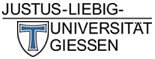 Sitzungsort: Raum 101 Alten Steinbacher Weg 44Protokollant*in: Lea KonradSitzungsleitung: Julian KreißlBegrüßung und FormaliaFeststellung der Beschlussfähigkeit*heißt, dass diese Fachschaft oder AGs nicht gewählt oder noch nicht gewählt wurden. XX  Fachschaften und XX Fachbereiche sind anwesend. Die Beschlussfähigkeit ist damit gegeben. Tagesordnung ProtokollHaushaltAnträge AktuellesUrheberrecht bei LehrmaterialienBerichte der FachschaftenBerichte FSK-VorsitzendeFragen an FSK -VorsitzendeVerschiedenes Fachbereich Fachschaft / Arbeitsgruppe Kreuz =Anwesend01RechtswissenschaftRechtswissenschaft02WirtschaftswissenschaftenWirtschaftswissenschaften03 Sozial- und Kulturwissenschaften Sozial- und Kulturwissenschaften*Musik *KunstpädagogikGesellschaftswissenschaftenErziehungswiss  (Pädagogen Party)04Geschichts- und Kulturwissenschaften                                                              Geschichts- und Kulturwissenschaften                                                              Geschichte und KulturAltertumswiss. - Spartiaten-ahu!Philosophie - Sophie's friends05Sprache, Literatur, KulturSprache, Literatur, Kultur*AG Slavistik *AG Mfkw und Slk*AG Anglistik *AG GermanistikAngew. Theaterwissenschaft - Chlorgaswolke06Psychologie und Sportwissenschaft                                              Psychologie und Sportwissenschaft                                              Psychologie - PsychosSport - Sporties07Mathematik und Informatik, Physik, GeographieMathematik und Informatik, Physik, GeographieGeographie - WeltenbummlerMathematik und Physik – Die Liste 08Biologie und ChemieBiologie und ChemieBiologie –BiosChemie – Chemiker Materialwiss. - MaWi09Agrarwissenschaften, Ökotrophologie und UmweltmanagementAgrarwissenschaften, Ökotrophologie und UmweltmanagementAgrarwiss. Ökotrophologie Umweltmanagment – Bäuerin sucht Hausmann10VeterinärmedizinVeterinärmedizinVeterinärmedizin - Vetis United11 Medizin                                             Medizin                                            Humanmedizin - Studierende HumanmedizinZahnmedizin -ZahnmedizinerLehramt Die Lehrer deiner Kinder  Abstimmungsthema Ergebnis Notiz Tagesordnung Abstimmungsthema Ergebnis Notiz Protokoll vom 27.10.2016Fachschaft Betreff Betrag in €Notizen €Nachfrage: Änderungsantrag: Bemerkung: 05 - Anglistik Hoodies500 €Nicht personalisiert!!!05 - AnglistikWeihnachtsfeier100 €Keine Getränke und Essen!!!GeKuBeamer550 €GeKuBoxen50 €GeKuWahlwerbung100 €05 - GermanistikTaschen StEW 100 €EWSchlüssel FS-Raum50 €MaWiGrill200 €05 - MFKWEquipment Waffelspende 252,50 €05 – MFKWHoodies400 €05 - SlavistikKugelschreiber 200 €05 - SlavistikWaffeleisen16 €05 - SlavistikWeihnachtsfeier410 €05 – alle AGsEquipment Weihnachtsfeiert120 €ATWWeihnachtsfeier200 €LehramtExterne Festplatte65 €LehramtKugelschreiber und Textmarker300 €LehramtMS Office149 €LehramtTastatur35 €LehramtWindows 10140 €LehramtWahlwerbung34,90 €LehramtBuFaTa Landau145,50 €LehramtWasserkocher20 €LehramtKaffeemaschine80 €LehramtWahltüten350 €LehramtFlyer32,32 €Initiative Anträge: GO Antrag zur Dringlichkeit: VetisBürostuhl80 €VetisGlühweinkocher131 €Abstimmungsthema Ergebnis Notiz Anträge vom ??.??.20?? wie oben in der Tabelle 